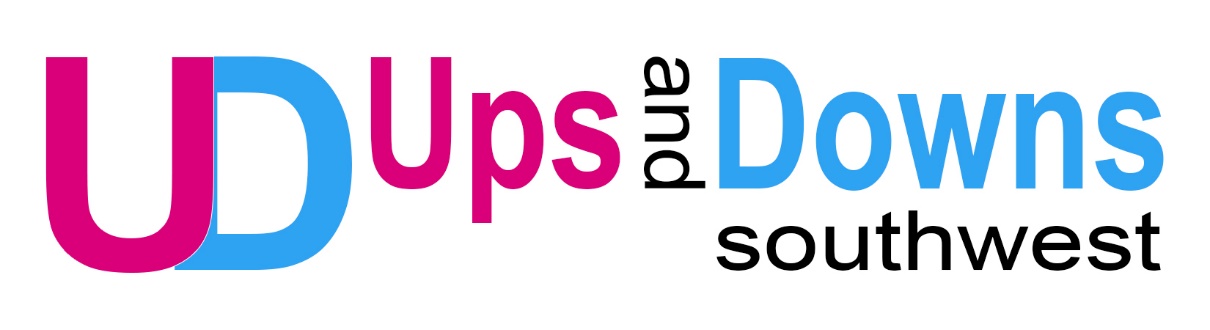 The Old School, School Road, Westonzoyland, Somerset, TA7 0LNRegistration FormThe Parent/Carer should complete this form.Completed forms should be sent to Ups and Downs Southwest, The Old School, School Road, Westonzoyland, Somerset, TA7 0LN or email to: admin@upsanddowns.netI understand that the information gathered above will be stored securely (in a secure computer system) and anonymous statistical information will be created.I understand that Ups and Downs Southwest will respect my right to privacy and will keep safe any personal details that I give you in line with the UK Legislation on Data Protection.  The data on the form will only be used within Ups and Downs Southwest, and for the purposes of providing family support. Ups and downs do not sell or share any information with third parties, however if I agree in future, personal data may also be shared with other organisations who may provide support to my child. The data will be deleted in accordance with our data retention policy.I understand that I have a right to be forgotten and can request that all my personal data can be expunged from our records subject to legal constraints. More information available on request.I understand that when they are able to understand the content of the record your child has a right to see what is recorded about them and to request a copy. If they are not able to understand the content of the record you may be able to see the record on their behalf. Any request should be put in writing to: Ups and Downs Southwest, The old School, School Road, Westonzoyland, TA7 0LN.Please indicate that you are happy for us to store your information in this way. Signed (adult with parental responsibility) Signed………………………………………………………….Print Name……………………………………………………Dated……………………………………………………………Charity Number 1116381   Ups and Downs Southwest 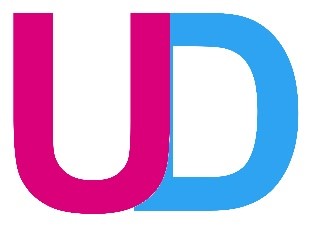 Monitoring FormEquality monitoring is an important means of demonstrating an established commitment to promoting equality of opportunity across all our services and opportunities. Monitoring is also the best way to determine the success or otherwise of policies and practices adopted for the purpose of maintaining or promoting equality.Name: …...................................................................For Office Use OnlyTo be completed/included for all new family registrations, job applications, trustee applications and volunteer applications. For family registrations, one form to be completed for each member of the immediate family. Information to be added to client record on CRM.For applications for posts, form to be removed from application before candidate being considered. Information to be added to monitoring data base.Individuals retain the right not to disclose personal information.Individuals who decline will not be excluded.Details about the person with Down SyndromeName Prefer to be known asAddressDate of Birth (dd/mm/yyyy)GenderInformation you would like us to know e.g. any medical informationIs there or has there ever been a CP Plan or Child in Need plan for this child?   Yes/NoIs there or has there ever been a CP Plan or Child in Need plan for this child?   Yes/NoPrimary Carer Contact DetailsTitleFull namePrefer to be known asMarital StatusRelationship to the childDo you have Parental Responsibility?Phone NumberMobile Number EmailAddress Secondary ContactNameRelationship to ChildDo you have Parental Responsibility?Phone NumberMobile NumberEmailAddress (if different from aboveOther important people to your Childi.e. siblingsNameRelationship NameRelationshipNameRelationship Other agencies & professionals involved with FamilyOther agencies & professionals involved with FamilyOther agencies & professionals involved with FamilyOther agencies & professionals involved with FamilyOther agencies & professionals involved with FamilyOther agencies & professionals involved with FamilyOther agencies & professionals involved with FamilyNameOrganisation – full address with post code, contact number and email addressPositionPermission to share informationDateDate of reviewDate of reviewY/NY/NY/NHas an Early Help Assessment been completed on any of the children?                   Yes/NoPlease give details:Has an Early Help Assessment been completed on any of the children?                   Yes/NoPlease give details:Has an Early Help Assessment been completed on any of the children?                   Yes/NoPlease give details:Has an Early Help Assessment been completed on any of the children?                   Yes/NoPlease give details:Has an Early Help Assessment been completed on any of the children?                   Yes/NoPlease give details:Has an Early Help Assessment been completed on any of the children?                   Yes/NoPlease give details:Has an Early Help Assessment been completed on any of the children?                   Yes/NoPlease give details:Please give details of reason for self-referral:Please give details of reason for self-referral:Please give details of reason for self-referral:Please give details of reason for self-referral:Please give details of reason for self-referral:Please give details of reason for self-referral:Please give details of reason for self-referral:Health and Safety and Known RisksIs the parent or the Referring agency aware of any issues or concerns that we need to know in order for us to work safely including lone working and home visits? This includes assaults, threat of assaults, intimidation, dangerous animals, weapons on the premises, visitors etc. Details:Health and Safety and Known RisksIs the parent or the Referring agency aware of any issues or concerns that we need to know in order for us to work safely including lone working and home visits? This includes assaults, threat of assaults, intimidation, dangerous animals, weapons on the premises, visitors etc. Details:Health and Safety and Known RisksIs the parent or the Referring agency aware of any issues or concerns that we need to know in order for us to work safely including lone working and home visits? This includes assaults, threat of assaults, intimidation, dangerous animals, weapons on the premises, visitors etc. Details:Health and Safety and Known RisksIs the parent or the Referring agency aware of any issues or concerns that we need to know in order for us to work safely including lone working and home visits? This includes assaults, threat of assaults, intimidation, dangerous animals, weapons on the premises, visitors etc. Details:Health and Safety and Known RisksIs the parent or the Referring agency aware of any issues or concerns that we need to know in order for us to work safely including lone working and home visits? This includes assaults, threat of assaults, intimidation, dangerous animals, weapons on the premises, visitors etc. Details:Health and Safety and Known RisksIs the parent or the Referring agency aware of any issues or concerns that we need to know in order for us to work safely including lone working and home visits? This includes assaults, threat of assaults, intimidation, dangerous animals, weapons on the premises, visitors etc. Details:Please rank (1-5, 1 being the least important and 5 being the most important) the following services in order of importance to you:Please rank (1-5, 1 being the least important and 5 being the most important) the following services in order of importance to you:Please rank (1-5, 1 being the least important and 5 being the most important) the following services in order of importance to you:Please rank (1-5, 1 being the least important and 5 being the most important) the following services in order of importance to you:Please rank (1-5, 1 being the least important and 5 being the most important) the following services in order of importance to you:TherapiesFamily EventsBenefit AdviceEducation AdviceEmotional Support How would you like to be kept up to date with Ups and Downs SW information and news. Please tick relevant boxHow would you like to be kept up to date with Ups and Downs SW information and news. Please tick relevant boxHow would you like to be kept up to date with Ups and Downs SW information and news. Please tick relevant boxHow would you like to be kept up to date with Ups and Downs SW information and news. Please tick relevant boxHow would you like to be kept up to date with Ups and Downs SW information and news. Please tick relevant boxEmailPhonePostTextI do not wish to be contacted (opt out)I/we authorise that my child’s image may be photographed, filmed, and be used in video, print and web presentations – Please tick Y/N           YES         NOEthnic GroupPlease TickUnknownWhite BritishWhite IrishWhite OtherMixed White Black CaribbeanMixed White Black AfricanMixed white and AsianAsian IndianAsian PakistanAsian BangladeshAsian OtherBlack CaribbeanBlack AfricanBlack OtherChineseOther EthnicMain Language – Please Tick Main Language – Please Tick Main Language – Please Tick Main Language – Please Tick Main Language – Please Tick UnknownEnglishPolishWelshIndianPakistanUrduBengaliGujaratiPunjabiChineseArabicFrenchSpanishPortugueseTamilTurkishItalianSomaliLithuanianGermanPersian/FarsiFilipino/TagalogRomanianReligious Group – Please TickReligious Group – Please TickReligious Group – Please TickReligious Group – Please TickReligious Group – Please TickUnknownNo ReligionChristianBuddhistHinduJewishMuslimSikhOther